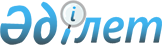 О проведении охоты на дрофу-красоткуПостановление Правительства Республики Казахстан от 9 октября 2002 года N 1101.

      В соответствии с постановлением Правительства Республики Казахстан от 28 июня 2000 года N 969 P000969_ "Об утверждении Правил о порядке пользования отдельными видами животного мира в Республике Казахстан в исключительных случаях" и на основании заключения государственной экологической экспертизы на биологическое обоснование на изъятие дрофы-красотки из природы в 2002 году от 23 августа 2002 года N 1-07336а Правительство Республики Казахстан постановляет: 

      1. Разрешить проведение соколиной охоты на дрофу-красотку с собственными соколами в период с 10 октября по 30 ноября 2002 года: 

      1) шейху Халифе Бин Заиду (Объединенные Арабские Эмираты) - на 100 особей дрофы-красотки в Мангистауской области, включая территорию Кендерли-Каясанской государственной заповедной зоны республиканского значения с регулируемым режимом хозяйственной деятельности; 

      2) шейху Суруру Бин Мухаммаду (Объединенные Арабские Эмираты) - на 80 особей дрофы-красотки в пределах границ Карактауской и Арысской государственной заповедной зоны республиканского значения (Южно- Казахстанская область) на территориях с регулируемым режимом хозяйственной деятельности; 

      3) принцу Абдель Азизу Бин Ахмед Бин Абдель-Азиз Аль Сауд (Королевство Саудовская Аравия) - на 40 особей дрофы-красотки в Жамбылской и Алматинской областях, включая территорию Жусандалинской государственной заповедной зоны республиканского значения с регулируемым режимом хозяйственной деятельности. 

      2. Комитету лесного, рыбного и охотничьего хозяйства Министерства сельского хозяйства Республики Казахстан: 

      1) в установленном порядке выдать указанным в пункте 1 настоящего постановления лицам разрешения на проведение охоты на дрофу-красотку; 

      2) при организации и проведении соколиной охоты обеспечить выполнение P000969_ Правил о порядке пользования отдельными видами животного мира в Республике Казахстан в исключительных случаях, утвержденных постановлением Правительства Республики Казахстан от 28 июня 2000 года N 969; 

      3) обеспечить оказание Республиканским государственным казенным предприятием "ПО Охотзоопром" услуг согласно пункту 8 указанных Правил и совместно с Республиканским государственным казенным предприятием "Институт зоологии" Министерства образования и науки Республики Казахстан проведение мероприятий по восстановлению популяции дроф-красоток на договорной основе с иностранными гражданами, осуществляющими их изъятие из природы; 

      4) совместно с Министерством внутренних дел Республики Казахстан и Комитетом национальной безопасности Республики Казахстан (по согласованию) организовать охрану и сопровождение высокопоставленных гостей и групп их сотрудников в местах проведения соколиной охоты. 

      3. Министерству сельского хозяйства Республики Казахстан совместно с Административным органом СИТЕС в Республике Казахстан и Министерством иностранных дел Республики Казахстан обеспечить ввоз в Республику Казахстан и вывоз из нее хищных ловчих птиц для проведения соколиной охоты с соблюдением процедур Z990372_ Конвенции о международной торговле видами дикой фауны и флоры, находящимися под угрозой исчезновения. 

      4. Акимам Мангистауской, Алматинской, Жамбылской, Южно-Казахстанской областей оказать необходимое содействие в организации указанных мероприятий. 

      5. Настоящее постановление вступает в силу со дня подписания. 



 

        Премьер-Министр 

      Республики Казахстан 

 

(Специалисты: Склярова И.В.,              Мартина Н.А.)     
					© 2012. РГП на ПХВ «Институт законодательства и правовой информации Республики Казахстан» Министерства юстиции Республики Казахстан
				